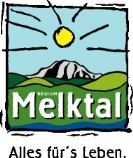 Samstag, 25. August 2018Schlosspark St. Leonhard am Forst, Hauptplatz 1VORANMELDEBLATT	Nenngeld von € 15,00 wird vor Ort bei der Anmeldung bezahlt.Bitte Hinweise auf der Rückseite beachten!HAFTUNGSERKLÄRUNGDer Veranstalter lehnt jede Haftung für Personen- und Sachschäden ab, die während der Veranstaltung eintreten können. Ich bestätige meine Nennung zur 3. Melktal Classic am 25. August 2018 durch eigenhändige Unterschrift.Gleichzeitig verzichte ich damit auf etwaige Rückgriffe auf den Veranstalter, dessen Funktionäre und Beauftrage und erkläre, dass ich an dieser Veranstaltung auf eigene Verantwortung teilnehme.Ich nehme zur Kenntnis, dass während der Veranstaltung produzierte Foto- und Videoaufnahmen für
PR-Zwecke der Kleinregion Melktal verwendet werden können, und mir daraus keine Ansprüche entstehen.Mit Ihrer Unterschrift erteilen Sie die Zustimmung, dass Ihre personenbezogenen Daten verarbeitet werden. (Unterschrift vor Ort)EinwilligungHiermit erteile ich meine ausdrückliche Zustimmung, dass meine Daten, nämlich Name, Adresse, Telefonnummer, und E-Mail von der „Kleinregion Melktal“ zum Zweck der Führung von Anmeldelisten verarbeitet werden. Die Speicherung der Daten erfolgt darüber hinaus für die Dauer der gesetzlichen Aufbewahrungspflichten. Eine Übermittlung an Dritte findet nicht statt. Diese Zustimmung kann ich jederzeit mittels Brief an die Kleinregion Melktal, Hauptplatz 1, 3243 St. Leonhard am Forst oder per E-Mail an office@st-leonhard-forst.gv.at widerrufen. Der Zugang meines Widerrufs macht die weitere Verarbeitung meiner Daten auf Basis der Einwilligung unzulässig, hat aber keine Auswirkungen auf die Zulässigkeit vor dem Widerruf. Über meine Betroffenenrechte (Auskunft, Löschung, Berichtigung, Einschränkung, Datenübertragung und Beschwerde bei der Datenschutzbehörde) wurde ich vor meiner Einwilligung informiert. FamiliennameVornameStraßePLZ, OrtTelefonE-MailVerein / ClubFahrzeug			o Auto			o Motorrad		o TraktorMarke / TypeBaujahr				Hubraum		PSBesonderheiten / Anmerkungen